NIVERSIDADE DE SÃO PAULO 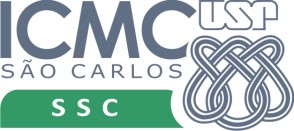 INSTITUTO DE CIÊNCIAS MATEMÁTICAS E DE COMPUTAÇÃO  SSC0572 - Computadores, Sociedade e Ética ProfissionalProf. Dr. José Carlos Maldonado 2o semestre 2016 1. CRONOGRAMA Datas de entrega dos Sprint:Tarefa 1: 12/08 - Resumo da Palestra 1Tarefa 2: 16/08 - Código de Ética da USP. Tarefa 3: 28/08 - Resumo da Palestra 2.Tarefa 4: 11/09 - Resumo da Palestra 3.Tarefa 5: Monografia/Seminários/WorkshopsSprint 1: 14/08 - Definição dos grupos e domínio de aplicação.Sprint 2: 28/08 - Definição da string de busca Sprint 3: 11/09 – Resultado parcial da busca dos artigos (lista dos artigos incluídos)  Sprint 4: 18/09 – Síntese dos conceitos e terminologias referente ao capítulo 2 da monografia. Sprint 5: 25/09 – Descrição da metodologia referente ao capítulo 3 da monografiaSprint 6: 09/10 - Entrega da linha do tempo e seleção de três peças do museu para exposição. Sprint 7: 16/10 – Síntese das soluções computacionais no domínio de aplicação escolhido referente ao capítulo 4 da monografia.Sprint 8: 23/10 – Descrição dos desafios, tendências e limitações referente ao capítulo 5 da monografiaSprint 9: 30/10 - Entrega da versão final da monografiaSprint 10: 13/11 – Entrega de 3 a 6 painéis (sobre do projeto, contendo também a linha do tempo), em versão eletrônica e de um vídeo sobre o trabalho (por exemplo, com alguém do domínio de aplicação ou que conhece a peça do Museu).Tarefa 6: 20/11 - Entrega dos painéis para a exposição (impresso em formato definido)Estrutura sugerida para Monografia Introdução  MotivaçãoContexto ObjetivoOrganização da monografiaTerminologia e Conceitos básicos Metodologia Soluções computacionais no domínio de aplicaçãoTecnologias Computacionais Associadas e discutir limitações de cada épocaOpen Source e outrasRecursos educacionais abertos, material de ensino e treinamentoAspectos ÉticosObs: Os itens acima devem ser organizados em uma linha do tempoDesafios, Tendências e Limitações ConclusãoReferênciaObs: referências “confiáveis” de onde foram obtidas as informações)Apêndices (caso necessário)Anexos (caso necessário)A monografia deve ter entre 20 – 40 páginas. Painel Para ExposiçãoTamanho: 70 cm largura X 100 cm AlturaMapeamento Sistemático Objetivo: Pretende-se caracterizar em uma linha do tempo, de um dado domínio de aplicação, soluções computacionais de impacto socioeconômico e as tecnologias subjacentes, assim como ferramentas/ambientes e plataformas de software. As linhas do tempo dos diversos domínios serão disponibilizadas no site do Museu de Computação do ICMC e eventuais exposições de peças. Nesse sentido, solicita-se que cada grupo identifique, no mínimo três, peças do Museu de   Computação associadas às soluções identificadas as quais seriam colocadas junto com os painéis na Exposição dos dias 02 e 03 de Dezembro. Uma monografia será elaborada para apoiar a documentação/subsidiar a elaboração da linha do tempo. O Mapeamento deve ser norteado pelas seguintes questões.Questões de Pesquisa:Q1: Quais soluções computacionais no domínio de aplicação foram desenvolvidas ao longo dos anos?  Q2: Quais tecnologias foram utilizadas nessas soluções?Q3: Que ambientes/ferramentas/plataformas foram utilizados?String de Busca:Base de Dados:ACM Digital Library (dl.acm.org)IEEE Xplore Digital Library (ieeexplore.ieee.org)Scopus (www.scopus.com)Critérios: Nota: Monografia (M) = 10.0Painel Para Exposição (PE)/Apresentação= 10.0Painel Versão Eletrônica (PV) = 10.0Seminário (S) = 10.0 Resumos (R) = 10.0Obs: O aluno deverá obter no mínimo 5.0 em todas atividades, caso contrário será reprovado. Nota Final= 
Aula Data ATIVIDADE ConteúdoResponsável Palestras Palestras Palestras Palestras 002/08Aula Expositiva Apresentação da disciplinaProf. Maldonado109/08PalestraPalestra 1 - Ética ProfissionalProf. Masiero 16/08SEMCOMPSEMCOMPSEMCOMP223/08PalestraPalestra 2 – Ética e Big DataProf. Masiero330/08PalestraPalestra 3 – Ciência AmbientalProf. TadeuAtividades do Trabalho da Linha do Tempo-Domínio de Aplicação – Monografia, Seminários e ExposiçãoAtividades do Trabalho da Linha do Tempo-Domínio de Aplicação – Monografia, Seminários e ExposiçãoAtividades do Trabalho da Linha do Tempo-Domínio de Aplicação – Monografia, Seminários e ExposiçãoAtividades do Trabalho da Linha do Tempo-Domínio de Aplicação – Monografia, Seminários e Exposição06/09Semana da Pátria. Não haverá aulaSemana da Pátria. Não haverá aulaSemana da Pátria. Não haverá aula413/09DiscussãoPonto de Sincronização: Mapeamento SistemáticoProf. Maldonado520/09DiscussãoDesenvolvimento do Mapeamento SistemáticoProf. Maldonado6 27/09DiscussãoPonto de Sincronização da evolução da monografiaProf. Maldonado704/10DiscussãoPonto de Sincronização da evolução da monografia Prof. Maldonado811/10Discussão
Desenvolvimento da MonografiaProf. Maldonado918/10DiscussãoPonto de Sincronização da evolução da monografia e identificação das Peças do Museu de ComputaçãoProf. Maldonado1025/10DiscussãoDiretrizes para a Finalização da MonografiaProf. Maldonado11 08/11Seminário Apresentação dos resultados do trabalho Linha do Tempo  Prof. Maldonado14 15/11Seminário Apresentação dos resultados do trabalho Linha do TempoProf. Maldonado1522/11Seminário Apresentação dos resultados do trabalho Linha do TempoProf. Maldonado1602 e 03/12ExposiçãoExposição: Apresentação dos Painéis do Trabalho Linha do Tempo  Prof. Maldonado